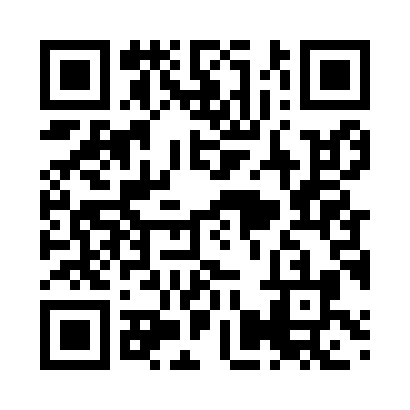 Prayer times for Zubialdea, SpainMon 1 Jul 2024 - Wed 31 Jul 2024High Latitude Method: Angle Based RulePrayer Calculation Method: Muslim World LeagueAsar Calculation Method: HanafiPrayer times provided by https://www.salahtimes.comDateDayFajrSunriseDhuhrAsrMaghribIsha1Mon4:156:332:137:319:5312:002Tue4:166:332:137:319:5311:593Wed4:176:342:137:319:5211:594Thu4:186:352:137:319:5211:585Fri4:196:352:147:319:5211:576Sat4:206:362:147:319:5111:577Sun4:216:372:147:319:5111:568Mon4:236:372:147:319:5111:559Tue4:246:382:147:319:5011:5410Wed4:256:392:147:319:5011:5311Thu4:276:402:157:309:4911:5212Fri4:286:402:157:309:4911:5113Sat4:296:412:157:309:4811:5014Sun4:316:422:157:309:4711:4815Mon4:326:432:157:299:4711:4716Tue4:346:442:157:299:4611:4617Wed4:366:452:157:299:4511:4518Thu4:376:462:157:289:4411:4319Fri4:396:472:157:289:4411:4220Sat4:406:472:157:279:4311:4021Sun4:426:482:157:279:4211:3922Mon4:446:492:157:269:4111:3723Tue4:456:502:157:269:4011:3624Wed4:476:512:157:259:3911:3425Thu4:496:522:157:259:3811:3226Fri4:516:532:157:249:3711:3127Sat4:526:542:157:249:3611:2928Sun4:546:552:157:239:3511:2729Mon4:566:562:157:229:3411:2630Tue4:586:572:157:229:3311:2431Wed4:596:582:157:219:3211:22